REGULAMINnadzoru pedagogicznego w Zespole Szkół im. Jana Pawła II                       w SławkowiePodstawa prawna:Ustawa z dnia 14 grudnia 2016 r. — Prawo oświatowe C: Dz. U. z 2017 r., Nr 59, 949 ),Rozporządzenie MEN z dnia 25..sierpnia 2017 r. w sprawie nadzoru pedagogicznego  (Dz. U. z2017r. , poz.1568);Rozporządzenie MEN z dnia 29 sierpnia 2017 r. w sprawie wymagań wobec szkół i placówek (Dz. U. z 2017 r. , poz. 1611);Ustawa z dnia 26 stycznia 1982 r. — Karta Nauczyciela (tj. Dz. U. z 2017 r. poz. 1943.)Regulamin wprowadzony Zarządzeniem Nr 3Dyrektora Szkoły: Katarzyna NowakPrzedstawiony na Radzie Pedagogicznej 
w dniu 15 września 2017 roku. ( Nr protokołu RP )SPIS TREŚCIROZDZIAŁ 1    POSTANOWIENIA OGOLNE    ………………………………………………………………………….str 3ROZDZIAŁ 2    CELE I FORMY NADZORU  PEDAGOGICZNEGO ……………………………………………..…str.4ROZDZIAŁ 3    SZCZEGÓŁOWE ZASADY NADZORU PEDAGOGICZNEGO …………………………………str.5ROZDZIAL 4    ZADANIA DYREKTORA W ZAKRESIE NADZORU PEDAGOGICZNEGO …………………str.8 ROZDZIAŁ 5     OBOWIĄZKI NAUCZYCIELA W TRAKCIE SPRAWOWANIA NADZORU                           PEDAGOGICZNEGO  ………………………………………………………………………………………str.8 ROZDZIAŁ 6     POSTANOWIENIA KOŃCOWE ………………………………………………………………………..str.9Rozdział 1Postanowienia ogólne§ 1. 1. Regulamin nadzoru pedagogicznego w Zespole Szkół im. Jana Pawła Il w Sławkowie określa szczegółowe warunki i tryb sprawowania nadzoru oraz jego formy.Nadzór pedagogiczny w szkole w stosunku do zatrudnionych nauczycieli sprawuje dyrektor szkoły oraz wicedyrektor.Nadzór pedagogiczny jest planowanym działaniem, służącym dokonywaniu analizy 
i oceny jakości działalności edukacyjnej, wychowawczej i opiekuńczej oraz statutowej szkoły 
i nauczycieli.Nadzór pedagogiczny sprawowany jest w celu oceny jakości działalności dydaktycznej, wychowawczej, opiekuńczej i statutowej szkoły i nauczycieli oraz w celu planowania działań służących podniesieniu jakości kształcenia i doskonaleniu systemu zapewniania jakości pracy, ukierunkowanych na rozwój uczniów.§ 2. 1. Ilekroć w regulaminie jest mowa o:szkole — należy przez to rozumieć Zespół Szkół im. Jana Pawła Il w Sławkowie;dyrektorze — należy przez to rozumieć dyrektora Zespołu Szkół im. Jana Pawła Il 
w Sławkowie;nauczycielu — należy przez to rozumieć pracownika szkoły zatrudnionego na stanowisku pedagogicznym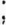 ewaluacji wewnętrznej — należy przez to rozumieć proces gromadzenia, analizowania 
i komunikowania informacji na temat wartości działań podejmowanych w szkole; wyniki ewaluacji są wykorzystywane w procesie podejmowania decyzji skierowanych na zapewnienie wysokiej jakości kształcenia, wychowania i opieki oraz ich efektów; ewaluacja prowadzona jest przez dyrektora szkoły we współpracy z innymi nauczycielami zatrudnionymi w szkole;kontroli — należy przez to rozumieć działania osób upoważnionych do sprawowania nadzoru pedagogicznego w celu oceny stanu przestrzegania przepisów prawa dotyczących działalności dydaktycznej, wychowawczej i opiekuńczej oraz innej działalności statutowej szkoły;wspomaganiu — należy przez to rozumieć działania osób sprawujących nadzór pedagogiczny w szkole mające na celu inspirowanie i intensyfikowanie procesów służących poprawie i doskonaleniu pracy , ukierunkowanej na rozwój uczniów;monitorowaniu — należy przez to rozumieć systematyczne działania prowadzone w szkole obejmujące zbieranie i analizę informacji o działalności dydaktycznej, wychowawczej 
i opiekuńczej oraz innej działalności statutowej szkołyocenianiu należy przez to rozumieć czynności polegające na porównaniu  stwierdzonego stanu, faktów, zdarzeń, efektów z przyjętymi. standardami jakości, przepisami prawa, wymaganiami MEN, oczekiwaniami; ocenianie dotyczy także oceny pracy nauczycieli, zgodnie z przepisami prawa;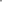 obserwacji — należy przez to rozumieć bezpośredni ogląd działań nauczycieli na zajęciach organizowanych w szkole; obserwacje mogą być planowane i doraźne.          § 3. 1. Nadzór pedagogiczny polega na.ocenianiu stanu i warunków działalności dydaktycznej, wychowawczej i opiekuńczej szkoły;ocenianiu działalności dydaktycznej, wychowawczej i opiekuńczej nauczycieli;analizowaniu i ocenianiu efektów działalności dydaktycznej, wychowawczej i opiekuńczej szkołyanalizowaniu i ocenianiu działalności statutowej szkoły;udzielaniu pomocy nauczycielom w wykonywaniu zadań wychowawczych i opiekuńczych;inspirowaniu nauczycieli do innowacji pedagogicznych, metodycznych i organizacyjnych.Rozdział 2Cele i formy nadzoru pedagogicznego§ 4. 1. Celem nadzoru pedagogicznego w szkole jest:ocena efektów podejmowanych działań dydaktycznych, wychowawczych i opiekuńczych;zaplanowanie i realizacja działań służących podwyższeniu jakości pracy szkoły, a zwłaszcza poziomu kształcenia;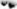 kontrola przestrzegania przepisów prawa dotyczących działalności szkoły;wspomaganie nauczycieli w zakresie ich działalności dydaktycznej, wychowawczej i opiekuńczej oraz innej działalności statutowej;dokonywanie analiz i oceny efektów działalności szkoły i nauczycieli;dokonywanie oceny stanu i warunków działalności szkoły w celu podjęcia działań zmierzających do ich poprawy;dostarczenie pełnych informacji do planowania rozwoju szkoły i koncepcji jej pracy;poprawa sprawności systemu zarządzania jakością;motywowanie nauczycieli do realizacji nowoczesnych i innowacyjnych programów edukacyjnych.§ 5. 1. Formami nadzoru pedagogicznego w Zespole Szkół im. Jana Pawła Il w Sławkowie są:ewaluacja wewnętrzna;kontrola;monitorowanie;wspomaganie nauczycieli;obserwacje zajęć.Rozdział 3Szczegółowe zasady nadzoru pedagogicznego§ 6. Zasady prowadzenia wewnętrznej ewaluacji.Ewaluację wewnętrzną organizuje dyrektor szkoły. Obszary ewaluacji określa dyrektor szkoły w konsultacji z przewodniczącymi zespołów powołanych w szko!e uwzględniając w szczególności wyniki i wnioski z poprzedniego roku szkolnego, a także zaobserwowane problemy w szkole.Wyniki ewaluacji wykorzystuje się do doskonalenia jakości pracy szkoły poprzez tworzenie programów naprawczych, modyfikowanie koncepcji pracy szkoły, wprowadzanie zmian w organizacji procesów edukacyjnych i wychowawczych, wzmocnienie kontroli, wprowadzania zmian do obowiązujących procedur i rozszerzanie systemu zapewniania jakości. 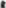 Ewaluacja prowadzona jest we współpracy z nauczycielami, tj. przez powołane przez dyrektora zespoły zadaniowe, zgodnie z planem ewaluacji, zawierającym:wskazanie obiektu ewaluacji;określenie wskaźników określających poziom osiągania standardu jakości w określonym obszarze pracy;wykaz pytań kluczowych, na które badanie daje odpowiedzi;metodę, technikę oraz użyte narzędzia badawcze;wskazanie grupy badawczej;określenie terminu przeprowadzanych badań;określenie terminu i rodzaju sporządzenia raportu z badań.    4. Badania w zakresie ewaluacji mogą być przeprowadzone przez wyznaczony zespół, po zatwierdzeniu przez dyrektora szkoły narzędzi badawczych.    5. Przewodniczący zespołu ewaluacyjnego przedstawia dyrektorowi szkoły projekt raportu z badań w terminie określonym w harmonogramie ewaluacji. Treść zatwierdzonego raportu przewodniczący prezentuje na najbliższej radzie pedagogicznej. Raport musi zawierać oprócz analizy ilościowej, analizę jakościową oraz wnioski i rekomendacje do dalszej pracy nauczycieli lub działań, które są konieczne do wprowadzenia zmian w przebiegu lub organizacji procesów zachodzących w szkole.§ 7. Zasady prowadzenia kontroli w ramach nadzoru pedagogicznego.Kontrole wykonywane w ramach nadzoru pedagogicznego są planowane i doraźne.Kontrola ma na celu zapewnienie:prawidłowości realizacji procesu dydaktyczno — wychowawczego, a w szczególności realizacji podstaw programowych kształcenia ogólnego;rzetelnego wypełniania obowiązków przez pracowników pedagogicznych, w tym dostosowywania wymagań edukacyjnych do potrzeb i możliwości uczniów, indywidualizacji nauczania, świadczenia pomocy psychologiczno-pedagogicznej w bieżącej pracy z uczniem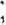 przestrzegania dyscypliny pracy przez pracowników dydaktycznych szkoły;prawidłowej realizacji zadań dydaktycznych, opiekuńczych i wychowawczych zgodnie z przyjętym projektem organizacji szkoły, kierunkami pracy dydaktyczno-wychowawczej wskazanej przez MEN i Statutem Szkoły.prawidłowej organizacji pracy wszystkich zajęć pozalekcyjnych;rzetelnego wypełniania obowiązków przez nauczycieli dyżurujących na korytarzach szkolonych i w innych pomieszczeniach szkolnych;T) prawidłowe prowadzenie dokumentacji przez wychowawców klas i nauczycieli poszczególnych przedmiotów;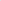 realizacji uchwał Rady Pedagogicznej i zarządzeń dyrektora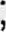 przestrzegania zasad bezpieczeństwa i higieny pracy przez uczniów i pracowników szkoły;bezpieczeństwa uczniom w trakcie zajęć lekcyjnych i przerw, zorganizowanych wyjść poza budynek oraz wycieczek szkolnych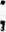 badanie zgodności każdego postępowania z obowiązującymi aktami prawnymi wewnętrznymi procedurami;poprawności stosowania prawa oświatowego w praktyce i przestrzegania zapisów statutu szkolnego, w szczególności wewnątrzszkolnych zasad oceniania,przestrzeganie praw ucznia, Konwencji Praw Dziecka,realizowanie zadań zleconych przez organ nadzoru pedagogicznego organ prowadzący.doskonalenie jakości pracy kadry pedagogicznej.3. Kontroli podlegają następujące dokumenty.dzienniki lekcyjne oraz inna dokumentacja pedagogiczna prowadzona w szkole;plany pracy wychowawczej;przedmiotowe systemy oceniania;wymagania edukacyjne opracowane przez nauczycieli•prace pisemne uczniów;księgi protokołów zespołów nauczycielskich;dokumentacja pomocy psychologiczno-pedagogicznej;plany, karty j inna dokumentacja wycieczek;Dyrektor szkoły sporządza z kontroli doraźnej sprawozdanie, zaś z planowanych kontroli protokół kontroli. O wynikach kontroli nauczyciel jest zawiadamiany przez osobę kontrolującą. Uwagi pokontrolne zawarte w protokołach kontroli nauczyciel kwituje własnoręcznym podpisem.Nauczyciel ma prawo do wnoszenia na piśmie uwag i zastrzeżeń do protokołu kontroli w terminie 7 dni od daty zapoznania się z nimi.Nauczyciel ma prawo do odmowy podpisania protokołu kontroli, składając w terminie 7 dni od dnia jego otrzymania wyjaśnienia dotyczącego przyczyny tej odmowy. Odmowa  podpisania protokołu przez nauczyciela nie stanowi przeszkody do podpisania protokołu przez kontrolującego.7. O wynikach z kontroli doraźnych dyrektor szkoły zawiadamia ustnie nauczyciela. Podpis nauczyciela nie jest wymagany. W przypadku, gdy nastąpi konieczność wyciągnięcia konsekwencji służbowych dyrektor szkoły sporządza protokół kontroli.8. Nauczyciel jest zobowiązany do przedstawienia kontrolującemu, we właściwym terminie wszystkich dokumentów żądanych przez kontrolującego.9. Nieprzedstawienie do kontroli wymaganych dokumentów skutkuje wyciągnięciem konsekwencji służbowych.§  8. Wspomaganie jako forma nadzoru pedagogicznego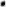 1. Wspomaganie nauczycieli w realizacji ich zadań realizowane jest przez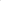 organizowanie szkoleń i narad;motywowanie do doskonalenia i rozwoju zawodowego;organizację wewnętrznych form doskonalenia — szkolenia, prelekcje;obserwowanie zajęć prowadzonych przez nauczycieli i wskazywanie wniosków wynikających z obserwacji;uczestnictwo nauczycieli w zajęciach otwartych i pokazowych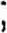 zapewnienie materiałów do samokształcenia;Obserwacje zajęć prowadzonych w szkole są planowane. Planowane obserwacje dotyczą obserwacji diagnozujących i doradczych. W przypadkach szczególnych obserwacja może być doraźna, bez wcześniejszego uprzedzenia nauczyciela.Obserwacji podlegają zajęcia edukacyjne, wychowawcze, opiekuńcze, pozalekcyjne, uroczystości szkolne, imprezy, wywiadówki.W przypadku obserwacji kontrolno-oceniającej lub doradczej dopuszcza się, na wniosek nauczyciela lub dyrektora, zapraszanie obserwatorów. Obserwatorem może być doradca metodyczny, nauczyciel dyplomowany lub mianowany, nauczający tego samego bądź pokrewnego przedmiotu.Dyrektor szkoły gromadzi informacje o obserwowanych zajęciach prowadzonych przez nauczycieli w formie arkuszy obserwacji. Arkusze obserwacji dyrektor gromadzi w teczkach, w których dyrektor gromadzi wszelkie informacje o pracy nauczyciela celem dokonania oceny pracy. Na podstawie wyników obserwacji, dyrektor szkoły wydaje zalecenia do dalszej pracy nauczyciela. Nauczyciel własnoręcznym podpisem potwierdza fakt zapoznania się z zaleceniami.Dokumentację z obserwacji zajęć dyrektor szkoły przechowuje do kolejnej oceny pracy nauczyciela. Dokumentacja prowadzona z obserwacji nie podlega archiwizowaniu na zasadach przepisów o prowadzeniu archiwum zakładowego.Uczestnictwo nauczycieli w planowanych formach wspomagania jest obowiązkowe.Rozdział 4Zadania dyrektora w zakresie sprawowania nadzoru pedagogicznego§  9. 1 Zadaniami dyrektora w zakresie nadzoru pedagogicznego są:opracowanie planu nadzoru pedagogicznego i zapoznanie z nim członków Rady Pedagogicznej w terminie do 15 września każdego roku, którego plan dotyczy;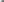 organizowanie problemowej ewaluacji wewnętrznej celem oceny przydatności 
i skuteczności podejmowanych działań dydaktycznych, wychowawczych i opiekuńczych poprzez nauczycieli Zespołu Szkół im. Jana Pawła Il w Sławkowie w odniesieniu do założonych celów, służącej doskonaleniu tych działań;obserwowanie zajęć prowadzonych przez nauczycieli;kontrolowanie przestrzegania przepisów prawa dotyczących działalności dydaktycznej wychowawczej i opiekuńczej oraz innej działalności statutowej szkoły przez wszystkich pracowników pedagogicznych;zorganizowanie i systematyczne obserwowanie osiąganej jakości pracy szkoły we wszystkich obszarach jej działalności (monitorowanie);analizowanie i ocenianie osiągnięć edukacyjnych uczniów z uwzględnieniem ich możliwości rozwojowych oraz wymagań wynikających z podstawy programowej;przedstawianie Radzie Pedagogicznej nie rzadziej niż dwa razy w roku szkolnym ogólnych wniosków wynikających ze sprawowanego nadzoru pedagogicznego oraz informacji o działalności szkoływspomaganie nauczycieli w osiąganiu wysokiej jakości pracy oraz inspirowanie ich do podejmowania innowacji pedagogicznych;wspomaganie rozwoju zawodowego nauczycieli, w szczególności przez organizowanie szkoleń i narad, współpracy między nauczycielami w ramach powoływanych komisji przedmiotowych, delegowaniu nauczycieli na zewnętrzne formy doskonalenia i inne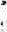 badanie, diagnozowanie i ocenianie działalności dydaktycznej, wychowawczej 
i opiekuńczej szkoły w zakresie określonym w art. 55 ust. 1-2 ustawy — Prawo oświatowe.Rozdział 5Obowiązki nauczycieli w trakcie sprawowania nadzoru pedagogicznego§  10. 1. Nauczyciel w procesie nadzoru pedagogicznego jest zobowiązany do.przedkładania w terminie wymaganych do przeprowadzenia kontroli lub monitorowania opracowań, sprawozdań, oświadczeń, wyjaśnień, gromadzonych prac klasowych uczniów, dokumentacji pedagogicznej i innych żądanych dokumentów;realizowania wszelkich zaleceń i rekomendacji wynikających z wniosków z nadzoru pedagogicznego.§  11 1. Nauczyciel ponosi odpowiedzialność za treść składanych oświadczeń.Rozdział 6Postanowienia końcowe§   10. Wprowadzenie zmian do Regulaminu może nastąpić w trybie właściwym dia jego ustalenia.§  11. W sprawach nieuregulowanych w niniejszym Regulaminie mają zastosowanie przepisy powszechnie obowiązujące.Regulamin wprowadzony Zarządzeniem Nr 3Dyrektora Szkoły